8001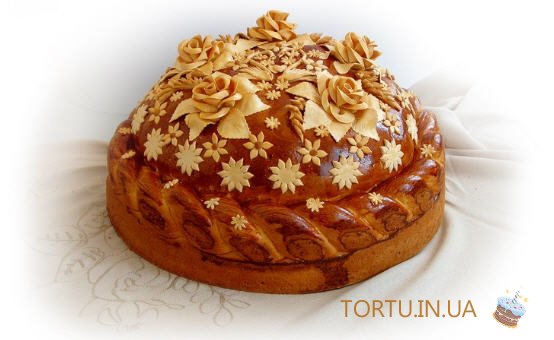 8002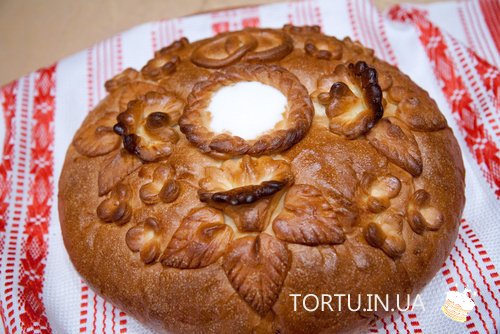 8003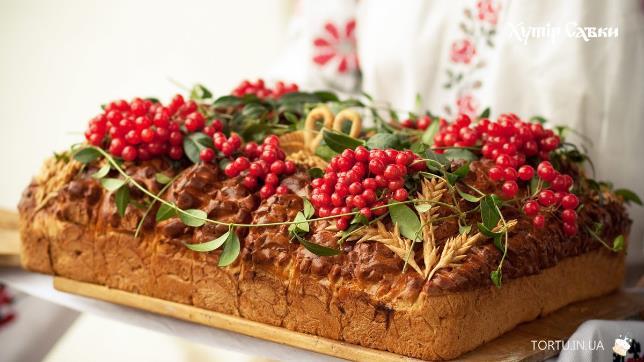 8004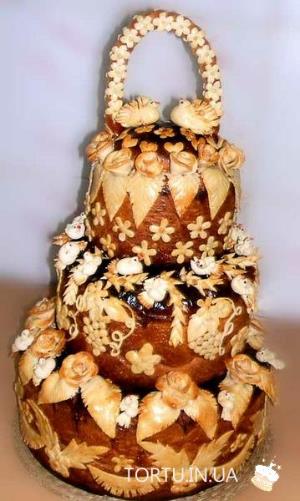 8005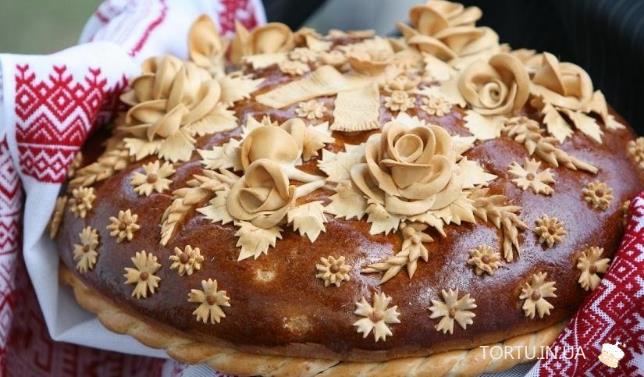 8006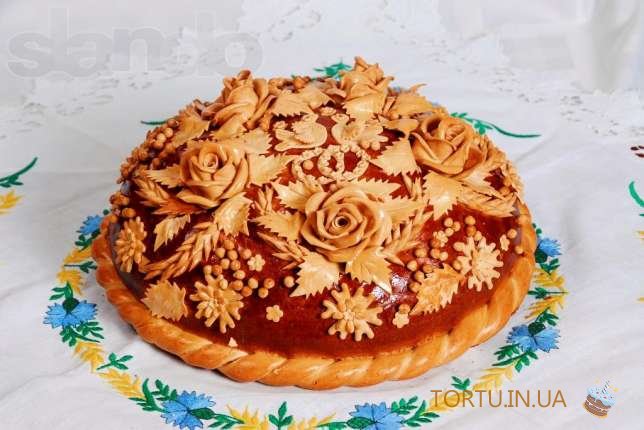 8007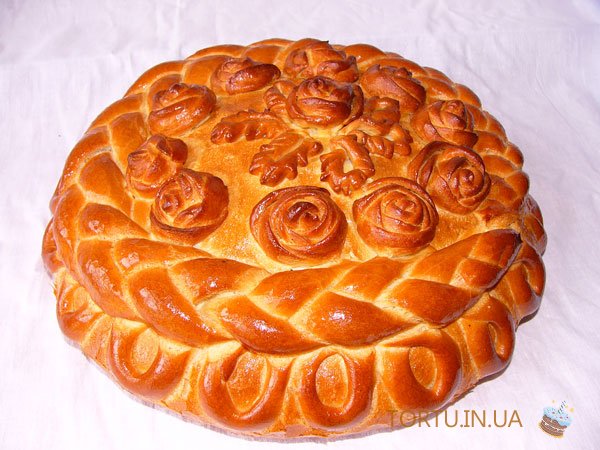 8008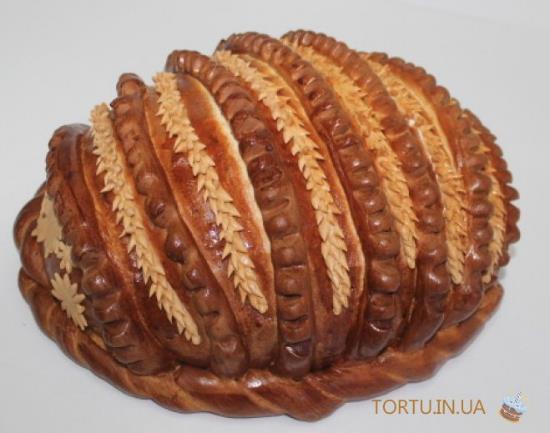 8009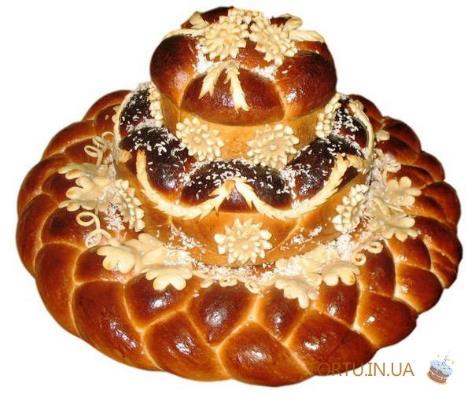 8010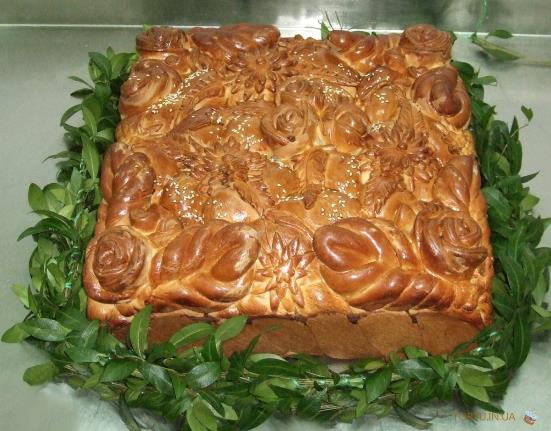 8011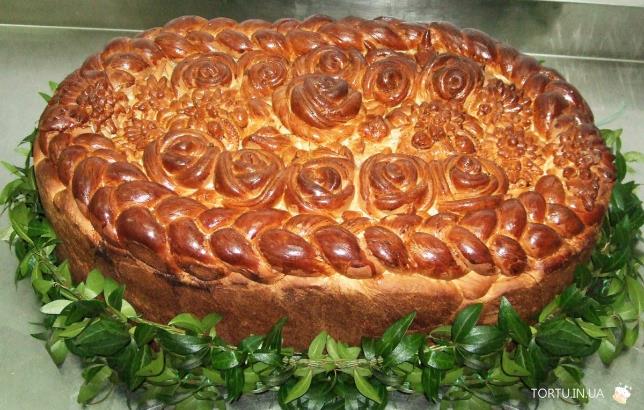 8012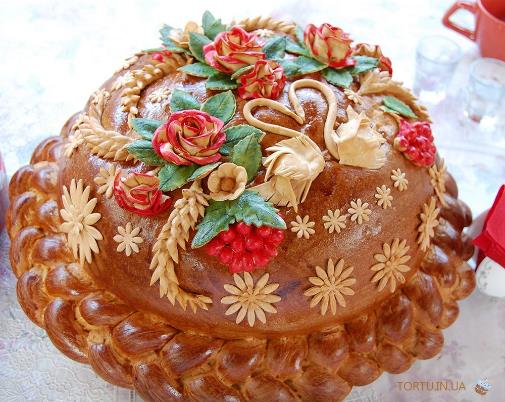 8014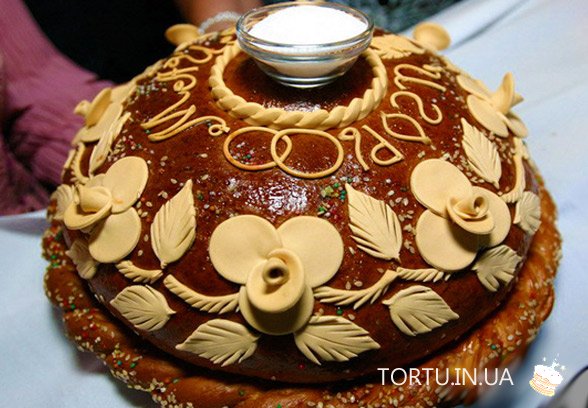 8015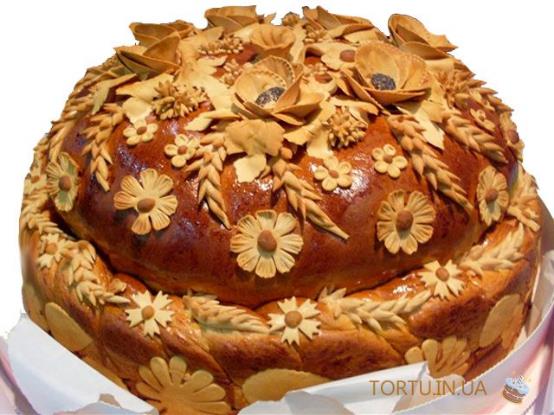 8016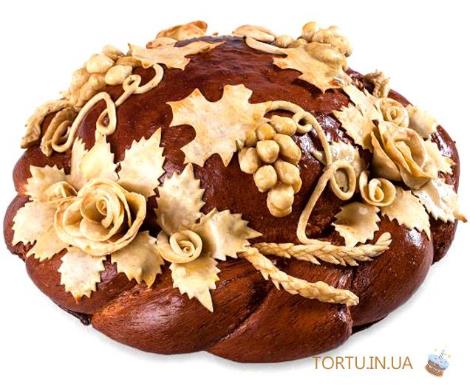 8017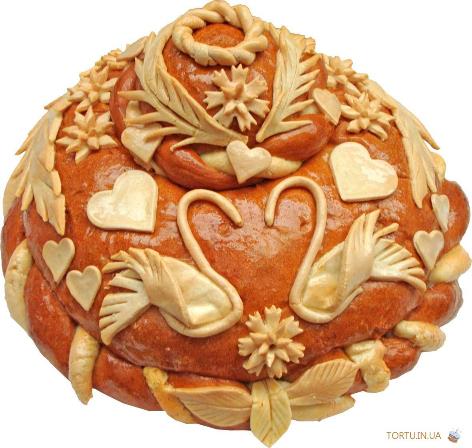 http://tortu.in.ua/korovay/Усім кондитерам успіхів у випіканні короваїв та гарного настрою і вдячних відгуків від своїх клієнтів.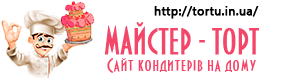 Пропозиції та побажання пишіть на скриньку - info@tortu.in.uaФорма реєстрації нового кондитера тут - http://tortu.in.ua/spivpracya.html